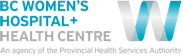 Please return to Kerrie Glover, Room 1U24, BCW TitleFoM – Fetal SpleenFoM – Fetal SpleenDateFriday, Feb 3, 2023Friday, Feb 3, 2023Presenter(s)Dr. Chantal MayerDr. Chantal MayerAttendee Signature: Please rate the quality of the activityStrongly DisagreeDisagreeNeitherDis/AgreeAgreeStrongly Agree Met the stated learning objectives Enhanced my knowledge Satisfied my expectations Conveyed information that applied to my practice Allocated at least 25% of the time for interaction Was free from commercial biasEvaluation of Presenter(s)Evaluation of Presenter(s)Evaluation of Presenter(s)Evaluation of Presenter(s)Evaluation of Presenter(s)Evaluation of Presenter(s)Presenter Name:      Presenter Name:      Presenter Name:      Presenter Name:      Presenter Name:      Presenter Name:      Please rate the quality of the presentation:Strongly DisagreeDisagreeNeitherDis/AgreeAgreeStrongly Agree Effective Presentation  Relevant Content  Used Effective Teaching MethodsWhat did you learn or how will this event impact your practice?Additional comments and suggestions for future activities: